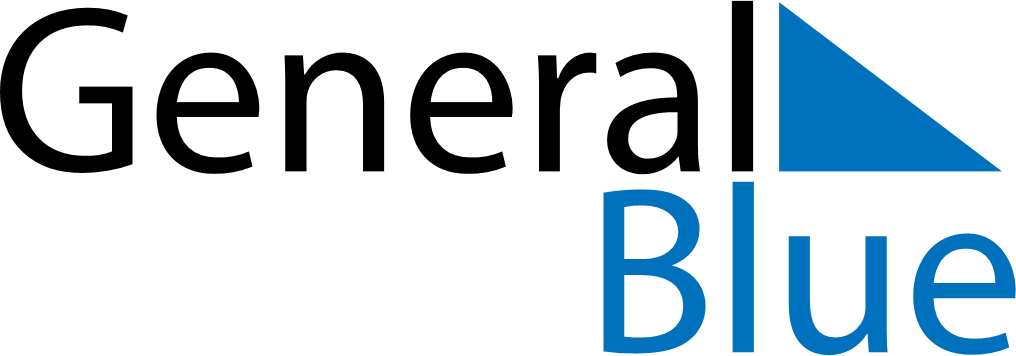 October 2024October 2024October 2024October 2024October 2024October 2024Port Coquitlam, British Columbia, CanadaPort Coquitlam, British Columbia, CanadaPort Coquitlam, British Columbia, CanadaPort Coquitlam, British Columbia, CanadaPort Coquitlam, British Columbia, CanadaPort Coquitlam, British Columbia, CanadaSunday Monday Tuesday Wednesday Thursday Friday Saturday 1 2 3 4 5 Sunrise: 7:10 AM Sunset: 6:50 PM Daylight: 11 hours and 39 minutes. Sunrise: 7:12 AM Sunset: 6:48 PM Daylight: 11 hours and 35 minutes. Sunrise: 7:13 AM Sunset: 6:46 PM Daylight: 11 hours and 32 minutes. Sunrise: 7:15 AM Sunset: 6:44 PM Daylight: 11 hours and 28 minutes. Sunrise: 7:16 AM Sunset: 6:42 PM Daylight: 11 hours and 25 minutes. 6 7 8 9 10 11 12 Sunrise: 7:18 AM Sunset: 6:39 PM Daylight: 11 hours and 21 minutes. Sunrise: 7:19 AM Sunset: 6:37 PM Daylight: 11 hours and 17 minutes. Sunrise: 7:21 AM Sunset: 6:35 PM Daylight: 11 hours and 14 minutes. Sunrise: 7:22 AM Sunset: 6:33 PM Daylight: 11 hours and 10 minutes. Sunrise: 7:24 AM Sunset: 6:31 PM Daylight: 11 hours and 7 minutes. Sunrise: 7:26 AM Sunset: 6:29 PM Daylight: 11 hours and 3 minutes. Sunrise: 7:27 AM Sunset: 6:27 PM Daylight: 11 hours and 0 minutes. 13 14 15 16 17 18 19 Sunrise: 7:29 AM Sunset: 6:25 PM Daylight: 10 hours and 56 minutes. Sunrise: 7:30 AM Sunset: 6:23 PM Daylight: 10 hours and 52 minutes. Sunrise: 7:32 AM Sunset: 6:21 PM Daylight: 10 hours and 49 minutes. Sunrise: 7:33 AM Sunset: 6:19 PM Daylight: 10 hours and 45 minutes. Sunrise: 7:35 AM Sunset: 6:17 PM Daylight: 10 hours and 42 minutes. Sunrise: 7:36 AM Sunset: 6:15 PM Daylight: 10 hours and 38 minutes. Sunrise: 7:38 AM Sunset: 6:13 PM Daylight: 10 hours and 35 minutes. 20 21 22 23 24 25 26 Sunrise: 7:39 AM Sunset: 6:11 PM Daylight: 10 hours and 31 minutes. Sunrise: 7:41 AM Sunset: 6:09 PM Daylight: 10 hours and 28 minutes. Sunrise: 7:43 AM Sunset: 6:07 PM Daylight: 10 hours and 24 minutes. Sunrise: 7:44 AM Sunset: 6:06 PM Daylight: 10 hours and 21 minutes. Sunrise: 7:46 AM Sunset: 6:04 PM Daylight: 10 hours and 17 minutes. Sunrise: 7:47 AM Sunset: 6:02 PM Daylight: 10 hours and 14 minutes. Sunrise: 7:49 AM Sunset: 6:00 PM Daylight: 10 hours and 11 minutes. 27 28 29 30 31 Sunrise: 7:51 AM Sunset: 5:58 PM Daylight: 10 hours and 7 minutes. Sunrise: 7:52 AM Sunset: 5:56 PM Daylight: 10 hours and 4 minutes. Sunrise: 7:54 AM Sunset: 5:55 PM Daylight: 10 hours and 0 minutes. Sunrise: 7:55 AM Sunset: 5:53 PM Daylight: 9 hours and 57 minutes. Sunrise: 7:57 AM Sunset: 5:51 PM Daylight: 9 hours and 54 minutes. 